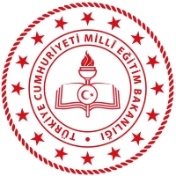 Not: Her sorunun doğru cevabı 5 puandır.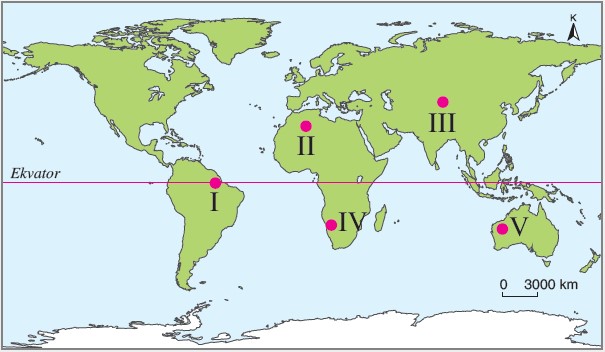 1) Haritada numaralarla gösterilen yerlerden hangisinde akarsuların oluşturduğu şekiller daha yaygındır?A) I 	          B) II 	    C) III 	                D) IV 	        E) V2) Türkiye’deki yer şekilleri için aşağıdakilerden hangisi söylenebilir?A) Seyhan, Ceyhan, Kızılırmak ve Yeşilırmak nehirleri delta ovaları oluşturmuştur.B) Batı Karadeniz’de fiyort tipi kıyılar görülür.C) Yeryüzündeki haliçlerin en tipik örneğine İstanbul’da rastlanır.D) Hörgüç kaya ve moren daha çok Ege kıyılarında görülür.E) Doğu Karadeniz’de ria tipi kıyılar yaygındır.3) Aşağıdakilerden hangisi dalga ve akıntıların oluşturduğu birikim şekillerinden değildir?A) Kıyı oku			B) FalezC) Kıyı kordonu			D) LagünE) TomboloCoğrafya öğretmeni Abdullah Bey öğrencileriyle birlikte, İstanbul'dan Adana'ya, deniz kıyısından bir gezi planlamaktadır.4) Bu gezi esnasında aşağıdaki kıyı tiplerinden hangisine rastlanmaz?A) Fiyort			B) RiaC) Dalmaçya			D) EnineE) Boyuna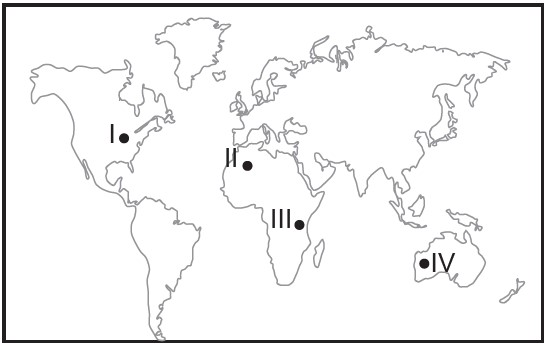 5) Harita üzerinde gösterilen alanların hangi ikisinde doğal göl sayısı daha fazladır?A) I ve II. 		B) I ve III. C) II ve III.		D) II ve IV. E) III ve IV.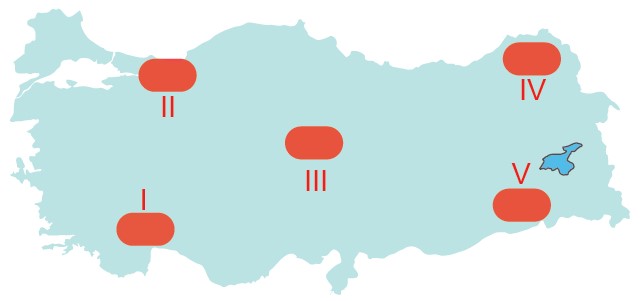 6) Haritadaki alanlardan hangisinde çözünebilen kayaçlar üzerinde oluşmuş yer şekilleri daha yaygın olarak bulunur?A) I 	          B) II 	    C) III 	                D) IV 	        E) V7) Aşağıdaki göllerden hangisi oluşum bakımından diğerlerinden farklıdır?A) Balık Gölü			B) Çıldır GölüC) Erçek Gölü 			D) Tortum GölüE) Nazik Gölü8) Aşağıda Türkiye’nin yer şekilleri hakkında verilen bilgilerden hangisi yanlıştır?A) Ülkemizde fiyort tipi kıyılara rastlanmamaktadır.B) Göller yöresindeki göllerin oluşumu üzerinde bu bölgenin kayaç yapısı etkili olmuştur.C) Van Gölü çevresinde kapalı akarsu havzaları bulunmaktadır.D) Bafra ve Çarşamba ovalarının oluşmasında akarsu biriktirme faaliyetleri etkili olmuştur.E) Ülkemizde buzul gölleri bulunmamaktadır.9) Türkiye’deki baraj göllerinden;I. İçme suyu sağlamaII. Elektrik enerjisi üretmeIII. Sulama suyu sağlamaverilen alanlardan hangileri bakımından yararlanılmaktadır?A) Yalnız I. 		B) Yalnız II. C) I ve II.			D) I ve III. E) I, II ve III.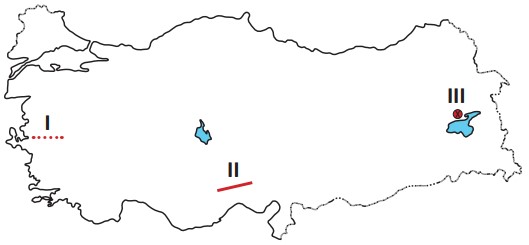 10) Haritada numaralandırılarak gösterilen dağlar hangi seçenekte doğru olarak verilmiştir?           I                                  II                         IIIA) Bozdağlar 	           Bolkar 	       SüphanB) Bozdağlar 	           Nur 	       NemrutC) Kaz 		           Geyik 	       TendürekD) Kaz 		           Sultan 	       AğrıE) Menteşe 	           Bolkar 	       AğrıI. Lös topraklarıII. Podzol topraklarIII. Regosol topraklarIV. Vertisol topraklarV. Terra-rossa topraklar11) Yukarıdaki toprak tipleri ikişerli gruplara ayrıldığında hangi toprak dışarıda kalır?A) I 	          B) II 	    C) III 	                D) IV 	        E) VVolkanik olaylar sonucu oluşan krater, kaldera ve maar gibi çukurların sularla dolması sonucu volkanik göller meydana gelir. Yeryüzünde aktif volkanların bulunduğu alanlarda bu göllerin yeni örneklerine rastlamak mümkündür.12) Buna göre, aşağıdaki ülkelerden hangisinde yeni bir volkanik gölün meydana gelme olasılığı daha yüksektir?A) Finlandiya			B) KazakistanC) Endonezya			D) AvusturalyaE) Güney Afrika13) Ülkemizin mutlak ve göreceli konum özellikleri dikkate alındığında, aşağıdaki toprak tiplerinden hangisinin ülkemizde görülmesi beklenmez?A) Alüvyal			B) LitosolC) Tundra			D) ÇernozyomE) Terra-rossa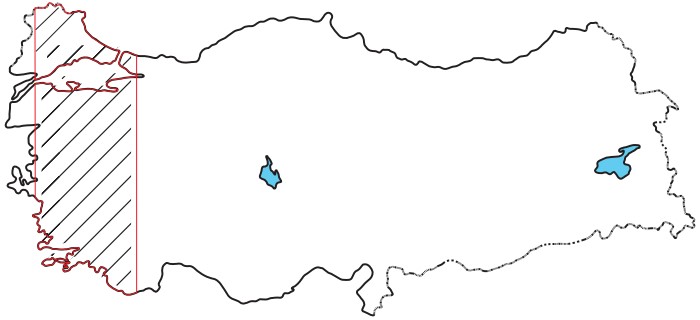 14) Haritada taranarak gösterilen alanda aşağıdaki toprak tiplerinden hangisine rastlanmaz?A) Alüvyal			B) KolüvyalC) Rendzina			D) VertisolE) Çernozyom15) İklim özellikleri göz önüne alındığında, Avrupa Kıtası'nda aşağıdaki doğal bitki örtüsü türlerinden hangisine rastlanmaz?A) Tundra B) SavanC) MakiD) Tayga ormanlarıE) Karma ormanlar Ülkemizde kıvrımlı, kırıklı ve volkanik oluşumlu dağlarımızbulunmaktadır.16) Aşağıdaki seçeneklerde verilen dağlar ve oluşum türüeşleştirmelerinden hangisi yanlıştır?A) Süphan Dağı – VolkanikB) Yunt Dağları – KıvrımlıC) Yıldız Dağları – KıvrımlıD) Madra Dağları – KırıklıE) Aydın Dağları – Kırıklı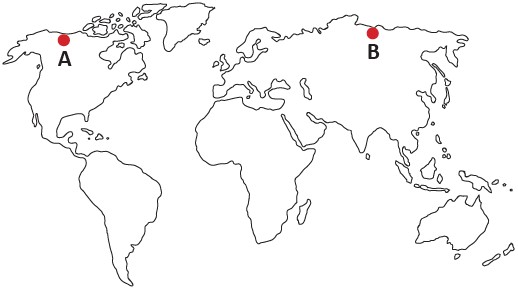 17) Haritadaki A ve B noktalarında yaygın olarak görülen bitki örtüsü aşağıdakilerden hangisidir?A) Maki			B) Karışık yapraklı ormanC) Tundra		D) İğne yapraklı ormanE) BozkırI. Cam üretimiII. Çimento üretimiIII. Tomruk üretimiIV. Tahıl üretimi18)  Yukarıdakilerden hangisi toprağın sanayide kullanıldığı faaliyetler arasındadır?A) I ve II			B) I ve IIIC) II ve III		D) II ve IVE) III ve IVYeryüzünde birçok toprak tipi bulunmaktadır. Bu toprak tiplerinin oluşumunu etkileyen çeşitli faktörler vardır.19) Aşağıdakilerden hangisi bu faktörler arasında yer almaz?A) İklim			B) ZamanC) Boylam		D) Ana kayaE) Yer şekilleriEkvatordan kutuplara doğru deniz ve okyanus sularının tuzluluk oranı genel olarak azalmaktadır.20) Buna göre aşağıdaki denizlerden hangisinin tuz oranı diğerlerine göre daha azdır?A) Baltık Denizi			B) Adriyatik DeniziC) Japon Denizi			D) Karayip DeniziE) Kızıldeniz                 …………………….……….                 Coğrafya Öğretmeni